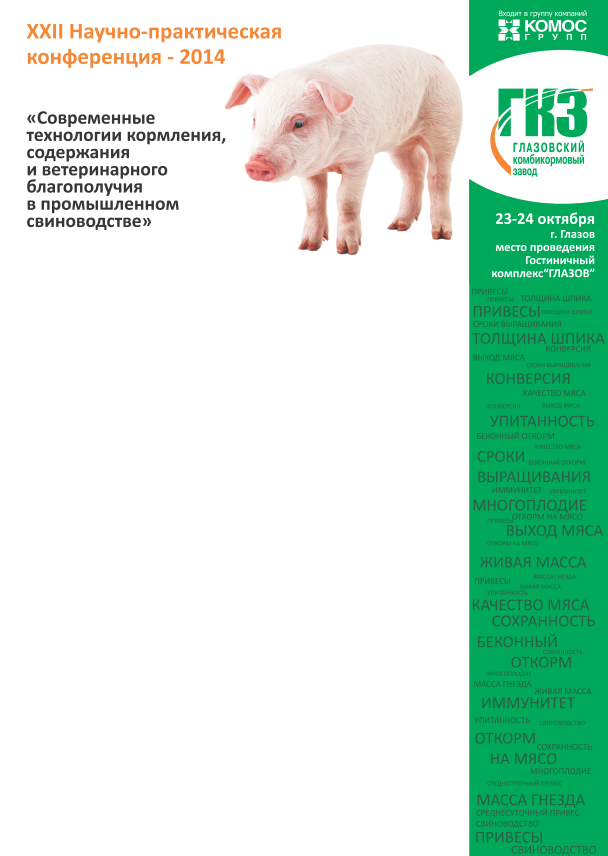 Заявка на участиеДата: «    » _________ 2014 г.Заявка на участиеДата: «    » _________ 2014 г.Заявка на участиеДата: «    » _________ 2014 г.Заявка на участиеДата: «    » _________ 2014 г.Заявка на участиеДата: «    » _________ 2014 г.Заявка на участиеДата: «    » _________ 2014 г.Заявка на участиеДата: «    » _________ 2014 г.Заявка на участиеДата: «    » _________ 2014 г.Компания:Компания:Компания:Компания:Компания:Компания:Компания:Компания:Контактное лицо:Моб.тел.: +7 Эл.почта:Контактное лицо:Моб.тел.: +7 Эл.почта:Контактное лицо:Моб.тел.: +7 Эл.почта:Контактное лицо:Моб.тел.: +7 Эл.почта:Контактное лицо:Моб.тел.: +7 Эл.почта:Контактное лицо:Моб.тел.: +7 Эл.почта:Контактное лицо:Моб.тел.: +7 Эл.почта:Контактное лицо:Моб.тел.: +7 Эл.почта:№ФИОФИОДолжностьБронирование номераБронирование номераБронирование номераБронирование номера№ФИОФИОДолжностьДата приездаДата приездаДата выездаДата выезда123ВодительТрансферМы ВАС встретим и проводимТрансферМы ВАС встретим и проводимТрансферМы ВАС встретим и проводимТрансферМы ВАС встретим и проводимТрансферМы ВАС встретим и проводимТрансферМы ВАС встретим и проводимТрансферМы ВАС встретим и проводимТрансферМы ВАС встретим и проводимПоездПоездПрибытие в Глазовдата, № поезда, времяПрибытие в Глазовдата, № поезда, времяПрибытие в Глазовдата, № поезда, времяОтправление из Глазовадата, № поезда, времяОтправление из Глазовадата, № поезда, времяОтправление из Глазовадата, № поезда, времяПоездПоездСамолетСамолетВылетгород, дата, времяВылетгород, дата, времяВылетгород, дата, времяВылетгород, дата, времяВылетгород, дата, времяВылетгород, дата, времяСамолетСамолетМашинаМашинаДаДаДаНетНетНетРуководитель              ______________          _______________                                          подпись                             ФИОЗаявки отправляйте своему менеджеру:Чирков Иван                    тел./факс.: 8(34141)3-85-33                                            +7-919-910-03-92 chirkovin@kombi-korm.ruРуководитель              ______________          _______________                                          подпись                             ФИОЗаявки отправляйте своему менеджеру:Чирков Иван                    тел./факс.: 8(34141)3-85-33                                            +7-919-910-03-92 chirkovin@kombi-korm.ruРуководитель              ______________          _______________                                          подпись                             ФИОЗаявки отправляйте своему менеджеру:Чирков Иван                    тел./факс.: 8(34141)3-85-33                                            +7-919-910-03-92 chirkovin@kombi-korm.ruРуководитель              ______________          _______________                                          подпись                             ФИОЗаявки отправляйте своему менеджеру:Чирков Иван                    тел./факс.: 8(34141)3-85-33                                            +7-919-910-03-92 chirkovin@kombi-korm.ruРуководитель              ______________          _______________                                          подпись                             ФИОЗаявки отправляйте своему менеджеру:Чирков Иван                    тел./факс.: 8(34141)3-85-33                                            +7-919-910-03-92 chirkovin@kombi-korm.ruРуководитель              ______________          _______________                                          подпись                             ФИОЗаявки отправляйте своему менеджеру:Чирков Иван                    тел./факс.: 8(34141)3-85-33                                            +7-919-910-03-92 chirkovin@kombi-korm.ruРуководитель              ______________          _______________                                          подпись                             ФИОЗаявки отправляйте своему менеджеру:Чирков Иван                    тел./факс.: 8(34141)3-85-33                                            +7-919-910-03-92 chirkovin@kombi-korm.ruРуководитель              ______________          _______________                                          подпись                             ФИОЗаявки отправляйте своему менеджеру:Чирков Иван                    тел./факс.: 8(34141)3-85-33                                            +7-919-910-03-92 chirkovin@kombi-korm.ru